Year 3 Writing  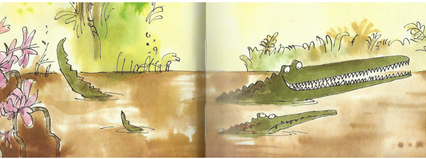 Lesson 5
LO: To use adjectives and adverbs to innovate on an existing textSuccess Criteria:Extra challenge (optional):Try to include some metaphors or similes in your extra part of the story.Year 3 Writing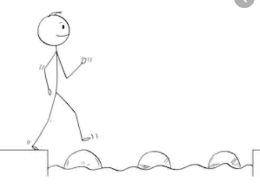 Steppingstone activity
Lesson 5
LO: To use adjectives and nouns in story writing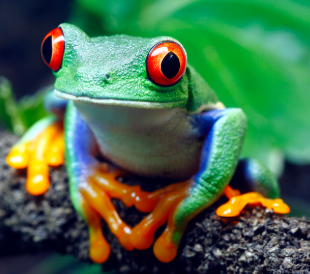 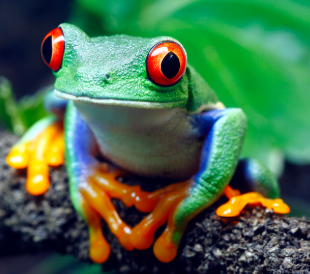 Success Criteria: Example:There was a colourful frog in the green jungle with big, yellow feet that made him hop high in the air. The frog jumped around cheerfully.Describe your character and include interesting details to help the reader imagine.Make sure you include adjectives to describe nouns.Make sure you include adverbs to describe verbs.Group ideas together in paragraphs.Use correct basic punctuation and try to use a variety of sentence types, word order and sentence starters to avoid boring repetition.Write some sentences that tell the reader about the frog.Join the sentences together so it creates a short section of story.Try to include adjectives to describe nouns.Try to include adverbs to describe verbs.Include correct, basic sentence punctuation (capitals/full-stops).